ПРОЕКТ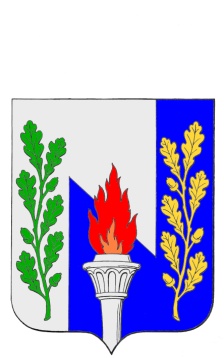 Тульская областьмуниципальное образование рабочий поселок ПервомайскийЩёкинского районаСОБРАНИЕ ДЕПУТАТОВРЕШЕНИЕот «____» ___________ 2023 года                                         № _____О внесении изменений в Устав муниципального образования рабочий поселок Первомайский Щекинского районаВ целях приведения Устава муниципального образования рабочий поселок Первомайский Щекинского района в соответствие с Федеральным законом 
от 06.10.2003 №131-ФЗ «Об общих принципах организации местного самоуправления в Российской Федерации», на основании статей 61, 62 Устава муниципального образования рабочий поселок Первомайский Щекинского района, Собрание депутатов муниципального образования рабочий поселок Первомайский Щекинского района РЕШИЛО:1.Внести в Устав муниципального образования рабочий поселок Первомайский Щекинского района следующие изменения:1.1. Статью 30 добавить частью 1.2 следующего содержания:«1.2.Полномочия депутата Собрания депутатов муниципального образования прекращаются досрочно решением Собрания депутатов муниципального образования в случае отсутствия депутата без уважительных причин на всех заседаниях Собрания депутатов муниципального образования в течение шести месяцев подряд.»;1.2. В части 2 статьи 43 слова «федеральным законом» заменить словами «федеральным законодательством».2.Направить настоящее решение в Управление Министерства юстиции Российской Федерации по Тульской области для государственной регистрации и официального опубликования (обнародования) на портале Минюста России.3.Опубликовать настоящее решение в информационном бюллетене «Первомайские вести» и разместить на официальном сайте муниципального образования рабочий поселок Первомайский Щекинского района.4.Настоящее решение вступает в силу со дня его официального опубликования после государственной регистрации. 5. Контроль за исполнением настоящего решения оставляю за собой. Главамуниципального образованиярабочий поселок  ПервомайскийЩекинского района                                                      М.А. Хакимов